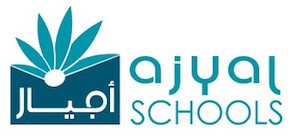 اسم الطالب:_______________________________________الصف/الشعبة:__________________تقوم المدرسة بالاحتفاظ بصور, شرائط فيديو, تسجيلات صوتية ، أعمال علمية, فنية و أدبية للطلاب و ذلك من خلال مشاركتهم في الأنشطة المدرسية المتنوعة على مدار العام الدراسي. يتم تصوير و صنع هذه المواد خلال ساعات الدوام المدرسي والفصول الدراسية المنتظمة والفعاليات المدرسية والأحداث الرياضية والأنشطة الإقليمية. الهدف من الاحتفاظ بتلك المواد هو استخدامها للأغراض التعليمية والترويجية / الإعلانية المدرسية وصفحات وسائل التواصل الاجتماعي والنشرات الإخبارية.الرجاء تحديد الخيار الموضح أدناه:    أمنح بموجب هذه الإستمارة لـمدرسة أجيال الدولية الإذن باستخدام المواد للأغراض المذكورة أعلاه.     لا أمنح بموجب هذه الإستمارة لـمدرسة أجيال الدولية الإذن باستخدام المواد للأغراض المذكورة أعلاه.تعتبر هذه الإستمارة سارية المفعول ما لم يقم ولي الأمر بتبليغ المدرسة كتابيًا برغبته في سحب الموافقة.اسم ولي الأمر / الوصي:____________________________________________________________التوقيع: ____________________________________التاريخ:____________________________